Voorzichtig bij blauwalgenbloei.                                       Bij warm weer kan zich in oppervlaktewater een blauwalgenbloei ontwikkelen. Blauwalgenbloei is vrij makkelijk te herkennen. De blauwalgen drijven boven op het water of zitten als slierten of vlokken in het water.   Blauwalgen zijn giftig en kunnen, bij contact of inname, huidirritatie en misselijkheid veroorzaken. Vermijd elk fysiek contact met blauwalgen! Als blauwalgen optreden neem dan zelf volgende maatregelen: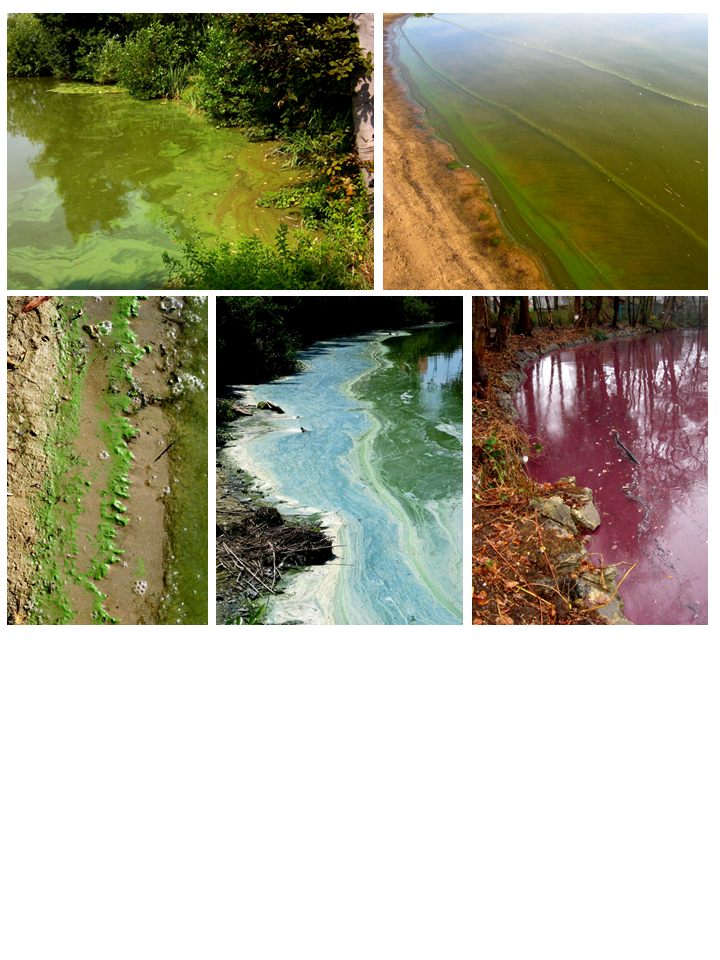 Laat kinderen niet langer aan de waterrand spelen!Stop onmiddellijk alle waterrecreatie nabij    blauwalgenbloei en-drijflagen!Hou je huisdieren weg van water met blauwalgen !Gebruik nooit water met blauwalgen!Bij huidcontact zo vlug mogelijk douchen of    afspoelen!Consulteer je arts bij huidirritatie of misselijkheid!Neem de gebeurlijke maatregelen van de overheid    (verbod of ontrading van recreatie en/of captatie)    in acht!Blauwalgenbloei gezien? Verwittig onmiddellijk de milieudienst Tel;: *********Meer info: http://www.blauwalgen.be/